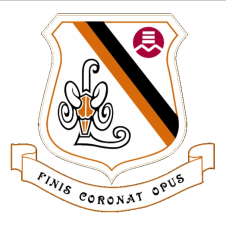 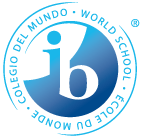 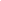 École Secondaire LAURIER MACDONALD High School7355 Viau, Saint-Leonard  H1S 3C2Tel: 514-374-6000  Fax: 514-374-7220______________________________________________________COURSE STANDARDS AND PROCEDURESCOURSE:	 Differential Calculus, 566574CLASS RESOURCES: 	Teacher notes, Khan Academy
COURSE DESCRIPTION: 	This course is aimed to cover the topics of precalculus and differential calculus, including but not limited to functions, limits and continuity, differentiation and the use of derivatives to analyze functions.Students should have a fundamental understanding of algebra and the properties of functions in order to master the course. Although no textbook is used, ample materials will be provided through google classroom for the students’ benefit.

MYP AIMS ADDRESSED BY THE COURSE: What are the aims/objectives of the course?  How do these relate to the MEES competencies?
FUNDAMENTAL IB CONCEPTS: Identify the MYP fundamental concepts (communication, intercultural awareness and holistic learning) specific to the subject and explain how they will be incorporated.Concept include Form, Relationships, and Logic by providing concrete examples.
KEY INSTRUCTIONAL STRATEGIES/APPROACHES TO LEARNING:  Which ATLs will be addressed in the course and how? How will the content be delivered to the students?Thinking skills will be used by analyzing and evaluating different learning situations and problems. Students will be expected to practice thinking strategies and techniques based on knowledge provided in class.Transfer skills will be used by applying the knowledge and skills they’ve accumulated through high school mathematics to new learning situations.Content will be delivered to students via printed notes, which will also be posted online. Homework assignments (including Khan academy) will allow students to reflect on their knowledge.
IB MYP LEARNER PROFILE:  Identify which profile attributes will be addressed in the course and how.	Attributes: Communicators, Inquirers and ThinkersStudents will further develop these attributes in the use of group work. Students will be asked to complete work on their own and with their classmates before getting answers from teacher. Teaching will be differentiated for the variety of learners.FORMATIVE & SUMMATIVE ASSESSMENT INCLUDING MYP ASSESSMENT: MYP Course AimsMEES Course Objectives- Knowing and Understanding- Investigating patterns- Communicating- Applying mathematics in real lifeTerm 1:-FactoringMethods of factorizationPolynomial factorization of a degree higher than 3-Properties of functionsRational functionRadical functionComposite and inverse functions- Knowing and Understanding- Investigating patterns- Communicating- Applying mathematics in real lifeTerm 2:-Limits and continuity               Estimating limits               One sided limits               Limits of composite functions               Limits by factoring               Squeeze theorem               Continuity               Infinite limits- Knowing and Understanding- Investigating patterns- Communicating- Applying mathematics in real lifeTerm 3:-Differentiation               Basic derivative rules               Power rule               Differentiating polynomials               Differentiating multiple types of functions                Differentiating products and quotients               Differentiating composite, implicit and inverse functionsTerm 1 (20% of School Course Grade)Term 1 (20% of School Course Grade)Term 1 (20% of School Course Grade)Competencies targetedEvaluation methodsTimelineCompetency 1: Solves a situational problemCompetency 2: Uses mathematical reasoningMay include but not limited to: - Tests Quizzes Homework assignments September 1st - November 3rd, 2022 Communication to students and parentsMaterials requiredMaterials requiredMozaik Parent Portal and Google ClassroomProgress ReportReport CardEmail communication (on an as neededbasis)Notebook or lined paper Binder Ruler, pencils, and eraser Scientific calculator Internet Access (Outside of the classroom: Home/Library)Notebook or lined paper Binder Ruler, pencils, and eraser Scientific calculator Internet Access (Outside of the classroom: Home/Library)IB MYP CriterionExamples of assessment/feedback both formative and/or summative
Examples of assessment/feedback both formative and/or summative
A: Knowing and understandingB: Investigating patternsC: CommunicatingD: Applying mathematics in real-life contextsTests Quizzes Homework assignments Tests Quizzes Homework assignments Term 2 (20% of School Course Grade)Term 2 (20% of School Course Grade)Term 2 (20% of School Course Grade)Competencies targetedEvaluation methodsTimelineCompetency 1: Solves a situational problem(30% of term grade)Competency 2: Uses mathematical reasoningMay include but not limited to: - Tests Quizzes Homework assignments November 4th - February 3rd, 2023Communication to students and parentsMaterials requiredMaterials requiredMozaik Parent Portal and Google ClassroomReport CardEmail communication (on an as neededbasis)Notebook or lined paper Binder Ruler, pencils, and eraser Scientific calculator Internet Access (Outside of the classroom: Home/Library)Notebook or lined paper Binder Ruler, pencils, and eraser Scientific calculator Internet Access (Outside of the classroom: Home/Library)IB MYP CriterionExamples of assessment/feedback both formative and/or summativeExamples of assessment/feedback both formative and/or summativeA: Knowing and understandingB: Investigating patternsC: CommunicatingD: Applying mathematics in real-life contextsTests Quizzes Homework assignments Tests Quizzes Homework assignments Term 3 (60% of School Course Grade )Term 3 (60% of School Course Grade )Term 3 (60% of School Course Grade )Competencies targetedEvaluation methodsTimelineCompetency 1: Solves a situational problemCompetency 2: Uses mathematical reasoningMay include but not limited to: - Tests Quizzes Homework assignments  February 4th - June 22nd, 2023Communication to students and parentsMaterials requiredMaterials requiredMozaik Parent Portal and Google ClassroomReport CardEmail communication (on an as neededbasis)Notebook or lined paper Binder Ruler, pencils, and eraser Scientific calculator Internet Access (Outside of the classroom: Home/Library)Notebook or lined paper Binder Ruler, pencils, and eraser Scientific calculator Internet Access (Outside of the classroom: Home/Library)IB MYP CriterionExamples of assessment/feedback both formative and/or summative Examples of assessment/feedback both formative and/or summative A: Knowing and understandingB: Investigating patternsC: CommunicatingD: Applying mathematics in real-life contextsTests Quizzes Homework assignments Tests Quizzes Homework assignments Additional Information/SpecificationsClick here to enter text.☐	This course does not have a final exam. The final course grade comes entirely from the school course grade.☐	This course has a final exam administered by the English Montreal School Board. The final course grade is determined by taking 70% of the school course grade and 30% of the school board exam.☐	This course has a final exam administered by the Ministère de l’Éducation et de l’Enseignement Supérieur (MEES). The final course grade is determined by taking 50% of the school course grade and 50% of the MEES exam. Please note that the final course grade is subject to MEEs moderation.